Dear Parents/Carers,We are really looking forward to our upcoming Year 5 residential. In order to confirm catering arrangements for our evening meals and packed lunch, please complete the form below with your child’s chosen options.Please complete & return to school by Friday 6th May.Yours faithfully,Mr Owen and Mr Hannam------------------------------------------------------------------------------------------------------------------------------------Child’s Name: ________________	Class: _______               Year 5 Residential 2022Wednesday 25th May – Evening MealNell Bank: Tuna Pasta Bake & fresh crusty breadOrOven Baked Jacket Potato with Beans & CheeseThis will be served with a mixed side salad, followed by apple crumble and custard.Thursday 26th May – Packed LunchNell Bank: Including choice of sandwich via Nell Bank catering - TBC Thursday 26th May – Evening MealChoice of Pizza (plus sides) including:Cheese & Tomato 	Pepperoni	Vegetable		Friday 27th May – Lunch back at schoolSchool Meal			Dropped-off packed lunch	Or free if in receipt of Free School Meals. Please note that breakfasts will be a help-yourself selection of toast & cereals.Children’s Code of BehaviourDuring our trip to Nell Bank we expect you to:– 1. Do as you are told the first time by your leader. 2. Stay with your leader at all times. 3. Be respectful to all adults. 4. Be respectful of property. 5. Be polite at all time. 6. Be considerate to staff and other visitors while at Nell Bank7. Be well mannered at meal times. 8. Act sensibly on roads and footpaths, and never go in front of your leader. 9. Look after your own belongings. 10. Act sensibly at all times, particularly when an adult is not present e.g. in your bedroom. 11. Get a good night’s sleep. These are the rules we expect the children to follow. Please read them through with your child, sign and return the attached slip. We are confident that the children will keep to these rules, but if a child’s behaviour adversely affects the safe and smooth running of activities, he/she will be removed from activities and parents/carers may be required to collect him/her from Nell Bank.…………………….……………………………………………………..…………………………Nell Bank Code of BehaviourChild’s name ……………………………………….Class……..………………………… We have read the Children's Code of Behaviour and my child agrees to abide by these rules. If my child is thought to be behaving in a manner which may jeopardise their safety or that of other members of the group, I will collect my child from Nell Bank and take them home if required. Signed – Parent …………………………………………Child …………………………………………….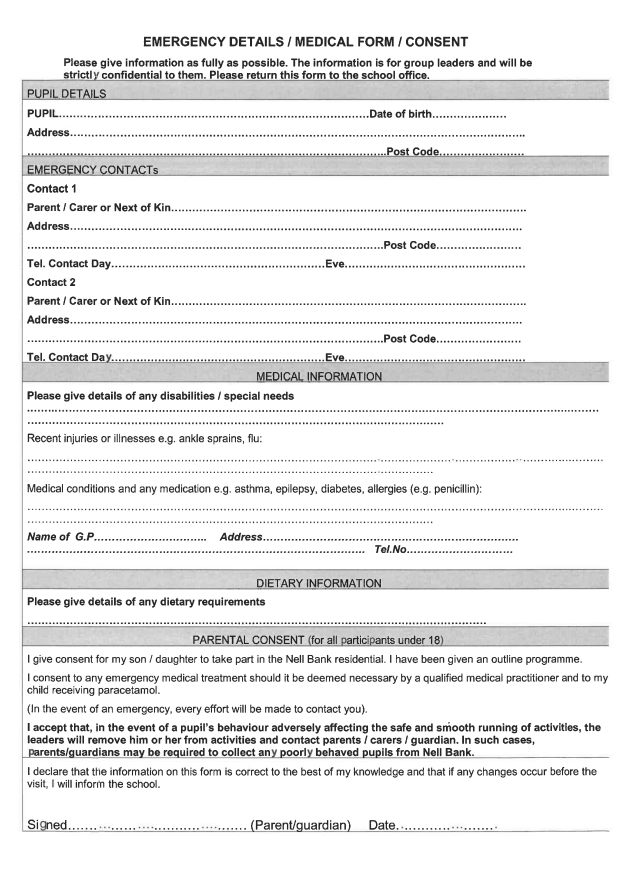 